Thank You for Registering for 2014-04-10 Native Plant Lecture Blue Water Baltimore 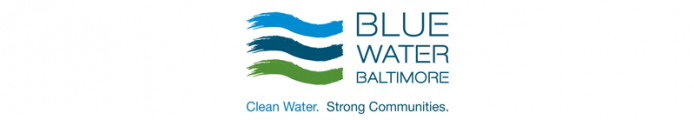 

Dear Willy, 

Thank you for registering for 2014-04-10 Native Plant Lecture. 

You have registered yourself and 0 guests. 

This will also serve as your receipt for $10.00. 

Blue Water Baltimore 
3545 Belair Road
Baltimore, MD 21213
US 
(410) 254-1577